SEC FORM – I-ACGRINTEGRATED ANNUAL CORPORATE GOVERNANCE REPORTGENERAL INSTRUCTIONSUse of Form I-ACGRThis SEC Form shall be used as a tool to disclose Publicly-Listed Companies’ compliance/non-compliance with the recommendations provided under the Code of Corporate Governance for Publicly-Listed Companies, which follows the “comply or explain” approach, and for harmonizing the corporate governance reportorial requirements of the SEC and the Philippine Stock Exchange (PSE). Preparation of ReportThese general instructions are not to be filed with the report. The report shall contain the numbers and captions of all items. The I-ACGR has four columns, arranged as follows:Signature and Filing of the ReportThree (3) copies of a fully accomplished I-ACGR shall be filed with the Main Office of the Commission on or before May 30 of the following year for every year that the company remains listed in the PSE;At least one (1) complete copy of the I-ACGR shall be duly notarized and shall bear original and manual signaturesThe I-ACGR shall be signed under oath by: (1) Chairman of the Board; (2) Chief Executive Officer or President; (3) All Independent Directors; (4) Compliance Officer; and (5) Corporate Secretary.The I-ACGR shall cover all relevant information from January to December of the given year.All reports shall comply with the full disclosure requirements of the Securities Regulation Code.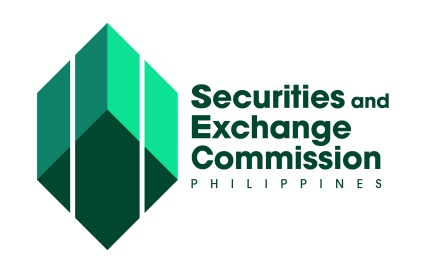 SEC FORM – I-ACGRINTEGRATED ANNUAL CORPORATE GOVERNANCE REPORT1.	For the fiscal year ended .........................................2.	SEC Identification Number .............................   3.  BIR Tax Identification No.  ...............................4.	Exact name of issuer as specified in its charter .................................................................5.   ..................................................................................................	                6.  	              (SEC Use Only)7.  .......................................................................................................        ..............................................	Address of principal office				    Postal Code8.  ..................................................................................	Issuer's telephone number, including area code9.  ........................................................................................................................................	Former name, former address, and former fiscal year, if changed since last report.RECOMMENDED CG PRACTICE/POLICYCOMPLIANT/NON-COMPLIANTADDITIONALINFORMATIONEXPLANATIONContains CG Practices/ Policies, labelled as follows:“Recommendations” – derived  from the CG Code for PLCs; “Supplement to Recommendation” –  derived from the PSE CG Guidelines for Listed Companies;“Additional Recommendations” – CG  Practices not found in the CG Code for PLCs and PSE CG Guidelines but are expected already of PLCs; and   “Optional Recommendation” – practices taken from the ASEAN Corporate Governance Scorecard *Items under (1) – (3) must be answered/disclosed by the PLCs following the “comply or explain” approach. Answering of items under (4) are left to the discretion of PLCs.The company shall indicate compliance or non-compliance with the recommended practice.The company shall provide additional information to support their compliance with the recommended CG practiceThe PLCs shall provide the explanations for any non-compliance, pursuant to the “comply or explain” approach. Please note that the explanation given should describe the non-compliance and include how the overall Principle being recommended is still being achieved by the company.*“Not Applicable” or “None” shall not be considered as sufficient explanation       Province, Country or other jurisdiction of incorporation or organization                 Industry Classification Code:INTEGRATED ANNUAL CORPORATE GOVERNANCE REPORTINTEGRATED ANNUAL CORPORATE GOVERNANCE REPORTINTEGRATED ANNUAL CORPORATE GOVERNANCE REPORTINTEGRATED ANNUAL CORPORATE GOVERNANCE REPORTINTEGRATED ANNUAL CORPORATE GOVERNANCE REPORTCOMPLIANT/ NON-COMPLIANTADDITIONAL INFORMATIONADDITIONAL INFORMATIONEXPLANATION		The Board’s Governance Responsibilities		The Board’s Governance Responsibilities		The Board’s Governance Responsibilities		The Board’s Governance Responsibilities		The Board’s Governance ResponsibilitiesPrinciple 1: The company should be headed by a competent, working board to foster the long- term success of the corporation, and to sustain its competitiveness and profitability in a manner consistent with its corporate objectives and the long- term best interests of its shareholders and other stakeholders. Principle 1: The company should be headed by a competent, working board to foster the long- term success of the corporation, and to sustain its competitiveness and profitability in a manner consistent with its corporate objectives and the long- term best interests of its shareholders and other stakeholders. Principle 1: The company should be headed by a competent, working board to foster the long- term success of the corporation, and to sustain its competitiveness and profitability in a manner consistent with its corporate objectives and the long- term best interests of its shareholders and other stakeholders. Principle 1: The company should be headed by a competent, working board to foster the long- term success of the corporation, and to sustain its competitiveness and profitability in a manner consistent with its corporate objectives and the long- term best interests of its shareholders and other stakeholders. Principle 1: The company should be headed by a competent, working board to foster the long- term success of the corporation, and to sustain its competitiveness and profitability in a manner consistent with its corporate objectives and the long- term best interests of its shareholders and other stakeholders. Recommendation 1.1	Recommendation 1.1	Recommendation 1.1	Recommendation 1.1	Recommendation 1.1	Board is composed of directors with collective working knowledge, experience or expertise that is relevant to the company’s industry/sector.Provide information or link/reference to a document containing information on the following: Academic qualifications, industry knowledge, professional experience, expertise and relevant trainings of directorsQualification standards for directors to facilitate the selection of potential nominees and to serve as benchmark for the evaluation of its performanceBoard has an appropriate mix of competence and expertise.Provide information or link/reference to a document containing information on the following: Academic qualifications, industry knowledge, professional experience, expertise and relevant trainings of directorsQualification standards for directors to facilitate the selection of potential nominees and to serve as benchmark for the evaluation of its performanceDirectors remain qualified for their positions individually and collectively to enable them to fulfill their roles and responsibilities and respond to the needs of the organization.Provide information or link/reference to a document containing information on the following: Academic qualifications, industry knowledge, professional experience, expertise and relevant trainings of directorsQualification standards for directors to facilitate the selection of potential nominees and to serve as benchmark for the evaluation of its performanceRecommendation 1.2Recommendation 1.2Recommendation 1.2Recommendation 1.2Recommendation 1.2Board is composed of a majority of non-executive directors.Identify or provide link/reference to a document identifying the directors and the type of their directorshipsRecommendation 1.3Recommendation 1.3Recommendation 1.3Recommendation 1.3Recommendation 1.3Company provides in its Board Charter and Manual on Corporate Governance a policy on training of directors.Provide link or reference to the company’s Board Charter and Manual on Corporate Governance relating to its policy on training of directors.Company has an orientation program for first time directors.Provide information or link/reference to a document containing information on the orientation program and trainings of directors for the previous year, including the number of hours attended and topics covered.Company has relevant annual continuing training for all directors.Provide information or link/reference to a document containing information on the orientation program and trainings of directors for the previous year, including the number of hours attended and topics covered.Recommendation 1.4	Recommendation 1.4	Recommendation 1.4	Recommendation 1.4	Recommendation 1.4	1. Board has a policy on board diversity.Provide information on or link/reference to a document containing information on the company’s board diversity policy.Indicate gender composition of the board.Optional: Recommendation 1.4 	Optional: Recommendation 1.4 	Optional: Recommendation 1.4 	Optional: Recommendation 1.4 	Optional: Recommendation 1.4 	Company has a policy on and discloses measurable objectives for implementing its board diversity and reports on progress in achieving its objectives.Provide information on or link/reference to a document containing the company’s policy and measureable objectives for implementing board diversity. Provide link or reference to a progress report in achieving its objectives.Recommendation 1.5		 Recommendation 1.5		 Recommendation 1.5		 Recommendation 1.5		 Recommendation 1.5		 Board is assisted by a Corporate Secretary.Provide information on or link/reference to a document containing information on the Corporate Secretary, including his/her name, qualifications, duties and functions.Corporate Secretary is a separate individual from the Compliance Officer.Provide information on or link/reference to a document containing information on the Corporate Secretary, including his/her name, qualifications, duties and functions.Corporate Secretary is not a member of the Board of Directors.Provide information on or link/reference to a document containing information on the Corporate Secretary, including his/her name, qualifications, duties and functions.Corporate Secretary attends training/s on corporate governance.Provide information or link/reference to a document containing information on the corporate governance training attended, including number of hours and topics coveredOptional: Recommendation 1.5 	Optional: Recommendation 1.5 	Optional: Recommendation 1.5 	Optional: Recommendation 1.5 	Optional: Recommendation 1.5 	Corporate Secretary distributes materials for board meetings at least five business days before scheduled meeting. Provide proof that corporate secretary distributed board meeting materials at least five business days before scheduled meetingRecommendation 1.6		Recommendation 1.6		Recommendation 1.6		Recommendation 1.6		Recommendation 1.6		Board is assisted by a Compliance Officer.Provide information on or link/reference to a document containing information on the Compliance Officer, including his/her name, position, qualifications, duties and functions.Compliance Officer has a rank of Senior Vice President or an equivalent position with adequate stature and authority in the corporation.Provide information on or link/reference to a document containing information on the Compliance Officer, including his/her name, position, qualifications, duties and functions.Compliance Officer is not a member of the board.Provide information on or link/reference to a document containing information on the Compliance Officer, including his/her name, position, qualifications, duties and functions.Compliance Officer attends training/s on corporate governance.Provide information on or link/reference to a document containing information on the corporate governance training attended, including number of hours and topics coveredPrinciple 2: The fiduciary roles, responsibilities and accountabilities of the Board as provided under the law, the company’s articles and by-laws, and other legal pronouncements and guidelines should be clearly made known to all directors as well as to stockholders and other stakeholders. Principle 2: The fiduciary roles, responsibilities and accountabilities of the Board as provided under the law, the company’s articles and by-laws, and other legal pronouncements and guidelines should be clearly made known to all directors as well as to stockholders and other stakeholders. Principle 2: The fiduciary roles, responsibilities and accountabilities of the Board as provided under the law, the company’s articles and by-laws, and other legal pronouncements and guidelines should be clearly made known to all directors as well as to stockholders and other stakeholders. Principle 2: The fiduciary roles, responsibilities and accountabilities of the Board as provided under the law, the company’s articles and by-laws, and other legal pronouncements and guidelines should be clearly made known to all directors as well as to stockholders and other stakeholders. Principle 2: The fiduciary roles, responsibilities and accountabilities of the Board as provided under the law, the company’s articles and by-laws, and other legal pronouncements and guidelines should be clearly made known to all directors as well as to stockholders and other stakeholders. Recommendation 2.1	Recommendation 2.1	Recommendation 2.1	Recommendation 2.1	Recommendation 2.1	Directors act on a fully informed basis, in good faith, with due diligence and care, and in the best interest of the company.Provide information or reference to a document containing information on how the directors performed their duties (can include board resolutions, minutes of meeting)Recommendation 2.2			Recommendation 2.2			Recommendation 2.2			Recommendation 2.2			Recommendation 2.2			Board oversees the development, review and approval of the company’s business objectives and strategy.Provide information or link/reference to a document containing information on how the directors performed this function (can include board resolutions, minutes of meeting)Indicate frequency of review of business objectives and strategyBoard oversees and monitors the implementation of the company’s business objectives and strategy.Provide information or link/reference to a document containing information on how the directors performed this function (can include board resolutions, minutes of meeting)Indicate frequency of review of business objectives and strategySupplement to Recommendation 2.2Supplement to Recommendation 2.2Supplement to Recommendation 2.2Supplement to Recommendation 2.2Supplement to Recommendation 2.2Board has a clearly defined and updated vision, mission and core values.Indicate or provide link/reference to a document containing the company’s vision, mission and core values.Indicate frequency of review of the vision, mission and core values.Board has a strategy execution process that facilitates effective management performance and is attuned to the company’s business environment, and culture.Provide information on or link/reference to a document containing information on the strategy execution process. Recommendation 2.3 		Recommendation 2.3 		Recommendation 2.3 		Recommendation 2.3 		Recommendation 2.3 		Board is headed by a competent and qualified Chairperson.Provide information or reference to a document containing information on the Chairperson, including his/her name and qualificationsRecommendation 2.4 		Recommendation 2.4 		Recommendation 2.4 		Recommendation 2.4 		Recommendation 2.4 		Board ensures and adopts an effective succession planning program for directors, key officers and management.Disclose and provide information or link/reference to a document containing information on the company’s succession planning policies and programs and its implementationBoard adopts a policy on the retirement for directors and key officers.Disclose and provide information or link/reference to a document containing information on the company’s succession planning policies and programs and its implementationRecommendation 2.5	Recommendation 2.5	Recommendation 2.5	Recommendation 2.5	Recommendation 2.5	Board aligns the remuneration of key officers and board members with long-term interests of the company.Provide information on or link/reference to a document containing information on the company’s remuneration policy and its implementation, including the relationship between remuneration and performance.Board adopts a policy specifying the relationship between remuneration and performance.Provide information on or link/reference to a document containing information on the company’s remuneration policy and its implementation, including the relationship between remuneration and performance.Directors do not participate in discussions or deliberations involving his/her own remuneration.Provide information on or link/reference to a document containing information on the company’s remuneration policy and its implementation, including the relationship between remuneration and performance.Optional: Recommendation 2.5 Optional: Recommendation 2.5 Optional: Recommendation 2.5 Optional: Recommendation 2.5 Optional: Recommendation 2.5 Board approves the remuneration of senior executives.Provide proof of board approvalCompany has measurable standards to align the performance-based remuneration of the executive directors and senior executives with long-term interest, such as claw back provision and deferred bonuses.Provide information on or link/reference to a document containing measurable standards to align performance-based remuneration with the long-term interest of the company. Recommendation 2.6	Recommendation 2.6	Recommendation 2.6	Recommendation 2.6	Recommendation 2.6	Board has a formal and transparent board nomination and election policy.Provide information or reference to a document containing information on the company’s nomination and election policy and process and its implementation, including the criteria used in selecting new directors, how the shortlisted candidates and how it encourages nominations from shareholders.Provide proof if minority shareholders have a right to nominate candidates to the boardProvide information if there was an assessment of the effectiveness of the Board’s processes in the nomination, election or replacement of a director.Board nomination and election policy is disclosed in the company’s Manual on Corporate Governance.Provide information or reference to a document containing information on the company’s nomination and election policy and process and its implementation, including the criteria used in selecting new directors, how the shortlisted candidates and how it encourages nominations from shareholders.Provide proof if minority shareholders have a right to nominate candidates to the boardProvide information if there was an assessment of the effectiveness of the Board’s processes in the nomination, election or replacement of a director.Board nomination and election policy includes how the company accepted nominations from minority shareholders.Provide information or reference to a document containing information on the company’s nomination and election policy and process and its implementation, including the criteria used in selecting new directors, how the shortlisted candidates and how it encourages nominations from shareholders.Provide proof if minority shareholders have a right to nominate candidates to the boardProvide information if there was an assessment of the effectiveness of the Board’s processes in the nomination, election or replacement of a director.Board nomination and election policy includes how the board shortlists candidates.Provide information or reference to a document containing information on the company’s nomination and election policy and process and its implementation, including the criteria used in selecting new directors, how the shortlisted candidates and how it encourages nominations from shareholders.Provide proof if minority shareholders have a right to nominate candidates to the boardProvide information if there was an assessment of the effectiveness of the Board’s processes in the nomination, election or replacement of a director.Board nomination and election policy includes an assessment of the effectiveness of the Board’s processes in the nomination, election or replacement of a director. Provide information or reference to a document containing information on the company’s nomination and election policy and process and its implementation, including the criteria used in selecting new directors, how the shortlisted candidates and how it encourages nominations from shareholders.Provide proof if minority shareholders have a right to nominate candidates to the boardProvide information if there was an assessment of the effectiveness of the Board’s processes in the nomination, election or replacement of a director.Board has a process for identifying the quality of directors that is aligned with the strategic direction of the company.Provide information or reference to a document containing information on the company’s nomination and election policy and process and its implementation, including the criteria used in selecting new directors, how the shortlisted candidates and how it encourages nominations from shareholders.Provide proof if minority shareholders have a right to nominate candidates to the boardProvide information if there was an assessment of the effectiveness of the Board’s processes in the nomination, election or replacement of a director.Optional: Recommendation to 2.6Optional: Recommendation to 2.6Optional: Recommendation to 2.6Optional: Recommendation to 2.6Optional: Recommendation to 2.6Company uses professional search firms or other external sources of candidates (such as director databases set up by director or shareholder bodies) when searching for candidates to the board of directors.Identify the professional search firm used or other external sources of candidatesRecommendation 2.7	Recommendation 2.7	Recommendation 2.7	Recommendation 2.7	Recommendation 2.7	Board has overall responsibility in ensuring that there is a group-wide policy and system governing related party transactions (RPTs) and other unusual or infrequently occurring transactions.Provide information on or reference to a document containing the company’s policy on related party transaction, including policy on review and approval of significant RPTsIdentify transactions that were approved pursuant to the policy.RPT policy includes appropriate review and approval of material RPTs, which guarantee fairness and transparency of the transactions.Provide information on or reference to a document containing the company’s policy on related party transaction, including policy on review and approval of significant RPTsIdentify transactions that were approved pursuant to the policy.RPT policy encompasses all entities within the group, taking into account their size, structure, risk profile and complexity of operations.Provide information on or reference to a document containing the company’s policy on related party transaction, including policy on review and approval of significant RPTsIdentify transactions that were approved pursuant to the policy.Supplement to Recommendations 2.7	Supplement to Recommendations 2.7	Supplement to Recommendations 2.7	Supplement to Recommendations 2.7	Supplement to Recommendations 2.7	Board clearly defines the threshold for disclosure and approval of RPTs and categorizes such transactions according to those that are considered de minimis or transactions that need not be reported or announced, those that need to be disclosed, and those that need prior shareholder approval. The aggregate amount of RPTs within any twelve (12) month period should be considered for purposes of applying the thresholds for disclosure and approval. Provide information on a materiality threshold for RPT disclosure and approval, if any. Provide information on RPT categoriesBoard establishes a voting system whereby a majority of non-related party shareholders approve specific types of related party transactions during shareholders’ meetings.Provide information on voting system, if any.Recommendation 2.8	Recommendation 2.8	Recommendation 2.8	Recommendation 2.8	Recommendation 2.8	Board is primarily responsible for approving the selection of Management led by the Chief Executive Officer (CEO) and the heads of the other control functions (Chief Risk Officer, Chief Compliance Officer and Chief Audit Executive).Provide information on or reference to a document containing the Board’s policy and responsibility for approving the selection of management. Identity the Management team appointed Board is primarily responsible for assessing the performance of Management led by the Chief Executive Officer (CEO) and the heads of the other control functions (Chief Risk Officer, Chief Compliance Officer and Chief Audit Executive).Provide information on or reference to a document containing the Board’s policy and responsibility for assessing the performance of management.Provide information on the assessment process and indicate frequency of assessment of performance. Recommendation 2.9	Recommendation 2.9	Recommendation 2.9	Recommendation 2.9	Recommendation 2.9	Board establishes an effective performance management framework that ensures that Management’s performance is at par with the standards set by the Board and Senior Management.Provide information on or link/reference to a document containing the Board’s performance management framework for management and personnel. Board establishes an effective performance management framework that ensures that personnel’s performance is at par with the standards set by the Board and Senior Management.Provide information on or link/reference to a document containing the Board’s performance management framework for management and personnel. Recommendation 2.10	Recommendation 2.10	Recommendation 2.10	Recommendation 2.10	Recommendation 2.10	Board oversees that an appropriate internal control system is in place.Provide information on or link/reference to a document showing the Board’s responsibility for overseeing that an appropriate internal control system is in place and what is included in the internal control systemThe internal control system includes a mechanism for monitoring and managing potential conflict of interest of the Management, members and shareholders.Provide information on or link/reference to a document showing the Board’s responsibility for overseeing that an appropriate internal control system is in place and what is included in the internal control systemBoard approves the Internal Audit Charter.Provide reference or link to the company’s Internal Audit CharterRecommendation 2.11	Recommendation 2.11	Recommendation 2.11	Recommendation 2.11	Recommendation 2.11	Board oversees that the company has in place a sound enterprise risk management (ERM) framework to effectively identify, monitor, assess and manage key business risks.Provide information on or link/reference to a document showing the Board’s oversight responsibility on the establishment of a sound enterprise risk management framework and how the board was guided by the framework.Provide proof of effectiveness of risk management strategies, if any. The risk management framework guides the board in identifying units/business lines and enterprise-level risk exposures, as well as the effectiveness of risk management strategies.Provide information on or link/reference to a document showing the Board’s oversight responsibility on the establishment of a sound enterprise risk management framework and how the board was guided by the framework.Provide proof of effectiveness of risk management strategies, if any. Recommendation 2.12	Recommendation 2.12	Recommendation 2.12	Recommendation 2.12	Recommendation 2.12	Board has a Board Charter that formalizes and clearly states its roles, responsibilities and accountabilities in carrying out its fiduciary role.Provide link to the company’s website where the Board Charter is disclosed.Board Charter serves as a guide to the directors in the performance of their functions.Provide link to the company’s website where the Board Charter is disclosed.Board Charter is publicly available and posted on the company’s website.Provide link to the company’s website where the Board Charter is disclosed.Additional Recommendation to Principle 2	Additional Recommendation to Principle 2	Additional Recommendation to Principle 2	Additional Recommendation to Principle 2	Additional Recommendation to Principle 2	Board has a clear insider trading policy. Provide information on or link/reference to a document showing company’s insider trading policy. Optional: Principle 2Optional: Principle 2Optional: Principle 2Optional: Principle 2Optional: Principle 2Company has a policy on granting loans to directors, either forbidding the practice or ensuring that the transaction is conducted at arm’s length basis and at market rates. Provide information on or link/reference to a document showing company’s policy on granting loans to directors, if any.Company discloses the types of decision requiring board of directors’ approval.Indicate the types of decision requiring board of directors’ approval and where there are disclosed. Principle 3: Board committees should be set up to the extent possible to support the effective performance of the Board’s functions, particularly with respect to audit, risk management, related party transactions, and other key corporate governance concerns, such as nomination and remuneration. The composition, functions and responsibilities of all committees established should be contained in a publicly available Committee Charter. Principle 3: Board committees should be set up to the extent possible to support the effective performance of the Board’s functions, particularly with respect to audit, risk management, related party transactions, and other key corporate governance concerns, such as nomination and remuneration. The composition, functions and responsibilities of all committees established should be contained in a publicly available Committee Charter. Principle 3: Board committees should be set up to the extent possible to support the effective performance of the Board’s functions, particularly with respect to audit, risk management, related party transactions, and other key corporate governance concerns, such as nomination and remuneration. The composition, functions and responsibilities of all committees established should be contained in a publicly available Committee Charter. Principle 3: Board committees should be set up to the extent possible to support the effective performance of the Board’s functions, particularly with respect to audit, risk management, related party transactions, and other key corporate governance concerns, such as nomination and remuneration. The composition, functions and responsibilities of all committees established should be contained in a publicly available Committee Charter. Principle 3: Board committees should be set up to the extent possible to support the effective performance of the Board’s functions, particularly with respect to audit, risk management, related party transactions, and other key corporate governance concerns, such as nomination and remuneration. The composition, functions and responsibilities of all committees established should be contained in a publicly available Committee Charter. Recommendation 3.1	Recommendation 3.1	Recommendation 3.1	Recommendation 3.1	Recommendation 3.1	Board establishes board committees that focus on specific board functions to aid in the optimal performance of its roles and responsibilities.Provide information or link/reference to a document containing information on all the board committees established by the company.Recommendation 3.2		Recommendation 3.2		Recommendation 3.2		Recommendation 3.2		Recommendation 3.2		Board establishes an Audit Committee to enhance its oversight capability over the company’s financial reporting, internal control system, internal and external audit processes, and compliance with applicable laws and regulations.Provide information or link/reference to a document containing information on the Audit Committee, including its functions.Indicate if it is the Audit Committee’s responsibility to recommend the appointment and removal of the company’s external auditor.Audit Committee is composed of at least three appropriately qualified non-executive directors, the majority of whom, including the Chairman is independent.Provide information or link/reference to a document containing information on the members of the Audit Committee, including their qualifications and type of directorship.All the members of the committee have relevant background, knowledge, skills, and/or experience in the areas of accounting, auditing and finance.Provide information or link/reference to a document containing information on the background, knowledge, skills, and/or experience of the members of the Audit Committee.The Chairman of the Audit Committee is not the Chairman of the Board or of any other committee.Provide information or link/reference to a document containing information on the Chairman of the Audit CommitteeSupplement to Recommendation 3.2	Supplement to Recommendation 3.2	Supplement to Recommendation 3.2	Supplement to Recommendation 3.2	Supplement to Recommendation 3.2	Audit Committee approves all non-audit services conducted by the external auditor.Provide proof that the Audit Committee approved all non-audit services conducted by the external auditor.Audit Committee conducts regular meetings and dialogues with the external audit team without anyone from management present. Provide proof that the Audit Committee conducted regular meetings and dialogues with the external audit team without anyone from management present.Optional: Recommendation 3.2 	Optional: Recommendation 3.2 	Optional: Recommendation 3.2 	Optional: Recommendation 3.2 	Optional: Recommendation 3.2 	Audit Committee meet at least four times during the year. Indicate the number of Audit Committee meetings during the year and provide proofAudit Committee approves the appointment and removal of the internal auditor.Provide proof that the Audit Committee approved the appointment and removal of the internal auditor. Recommendation 3.3		Recommendation 3.3		Recommendation 3.3		Recommendation 3.3		Recommendation 3.3		Board establishes a Corporate Governance Committee tasked to assist the Board in the performance of its corporate governance responsibilities, including the functions that were formerly assigned to a Nomination and Remuneration Committee.Provide information or reference to a document containing information on the Corporate Governance Committee, including its functionsIndicate if the Committee undertook the process of identifying the quality of directors aligned with the company’s strategic direction, if applicable. Corporate Governance Committee is composed of at least three members, all of whom should be independent directors.Provide information or link/reference to a document containing information on the members of the Corporate Governance Committee, including their qualifications and type of directorship.Chairman of the Corporate Governance Committee is an independent director.Provide information or link/reference to a document containing information on the Chairman of the Corporate Governance Committee.Optional: Recommendation 3.3.Optional: Recommendation 3.3.Optional: Recommendation 3.3.Optional: Recommendation 3.3.Optional: Recommendation 3.3.Corporate Governance Committee meet at least twice during the year.Indicate the number of Corporate Governance Committee meetings held during the year and provide proof thereof.Recommendation 3.4		Recommendation 3.4		Recommendation 3.4		Recommendation 3.4		Recommendation 3.4		Board establishes a separate Board Risk Oversight Committee (BROC) that should be responsible for the oversight of a company’s Enterprise Risk Management system to ensure its functionality and effectiveness.Provide information or link/reference to a document containing information on the Board Risk Oversight Committee (BROC), including its functionsBROC is composed of at least three members, the majority of whom should be independent directors, including the Chairman.Provide information or link/reference to a document containing information on the members of the BROC, including their qualifications and type of directorshipThe Chairman of the BROC is not the Chairman of the Board or of any other committee.Provide information or link/reference to a document containing information on the Chairman of the BROCAt least one member of the BROC has relevant thorough knowledge and experience on risk and risk management.Provide information or link/reference to a document containing information on the background, skills, and/or experience of the members of the BROC.Recommendation 3.5 	Recommendation 3.5 	Recommendation 3.5 	Recommendation 3.5 	Recommendation 3.5 	Board establishes a Related Party Transactions (RPT) Committee, which is tasked with reviewing all material related party transactions of the company.Provide information or link/reference to a document containing information on the Related Party Transactions (RPT) Committee, including its functions.RPT Committee is composed of at least three non-executive directors, two of whom should be independent, including the Chairman.Provide information or link/reference to a document containing information on the members of the RPT Committee, including their qualifications and type of directorship.Recommendation 3.6	Recommendation 3.6	Recommendation 3.6	Recommendation 3.6	Recommendation 3.6	All established committees have a Committee Charter stating in plain terms their respective purposes, memberships, structures, operations, reporting process, resources and other relevant information.Provide information on or link/reference to the company’s committee charters, containing all the required information, particularly the functions of the Committee that is necessary for performance evaluation purposes.Committee Charters provide standards for evaluating the performance of the Committees.Provide information on or link/reference to the company’s committee charters, containing all the required information, particularly the functions of the Committee that is necessary for performance evaluation purposes.Committee Charters were fully disclosed on the company’s website.Provide link to company’s website where the Committee Charters are disclosed. Principle 4: To show full commitment to the company, the directors should devote the time and attention necessary to properly and effectively perform their duties and responsibilities, including sufficient time to be familiar with the corporation’s business.Principle 4: To show full commitment to the company, the directors should devote the time and attention necessary to properly and effectively perform their duties and responsibilities, including sufficient time to be familiar with the corporation’s business.Principle 4: To show full commitment to the company, the directors should devote the time and attention necessary to properly and effectively perform their duties and responsibilities, including sufficient time to be familiar with the corporation’s business.Principle 4: To show full commitment to the company, the directors should devote the time and attention necessary to properly and effectively perform their duties and responsibilities, including sufficient time to be familiar with the corporation’s business.Principle 4: To show full commitment to the company, the directors should devote the time and attention necessary to properly and effectively perform their duties and responsibilities, including sufficient time to be familiar with the corporation’s business.Recommendation 4.1		Recommendation 4.1		Recommendation 4.1		Recommendation 4.1		Recommendation 4.1		The Directors attend and actively participate in all meetings of the Board, Committees and shareholders in person or through tele-/videoconferencing conducted in accordance with the rules and regulations of the Commission.Provide information or link/reference to a document containing information on the process and procedure for tele/videoconferencing board and/or committee meetings.Provide information or link/reference to a document containing information on the attendance and participation of directors to Board, Committee and shareholders’ meetings.The directors review meeting materials for all Board and Committee meetings. The directors ask the necessary questions or seek clarifications and explanations during the Board and Committee meetings.Provide information or link/reference to a document containing information on any questions raised or clarification/explanation sought by the directorsRecommendation 4.2		Recommendation 4.2		Recommendation 4.2		Recommendation 4.2		Recommendation 4.2		Non-executive directors concurrently serve in a maximum of five publicly-listed companies to ensure that they have sufficient time to fully prepare for minutes, challenge Management’s proposals/views, and oversee the long-term strategy of the company.Disclose if the company has a policy setting the limit of board seats that a non-executive director can hold simultaneously. Provide information or reference to a document containing information on the directorships of the company’s directors in both listed and non-listed companiesRecommendation 4.3 	Recommendation 4.3 	Recommendation 4.3 	Recommendation 4.3 	Recommendation 4.3 	The directors notify the company’s board before accepting a directorship in another company.Provide copy of written notification to the board or minutes of board meeting wherein the matter was discussed. Optional: Principle 4	Optional: Principle 4	Optional: Principle 4	Optional: Principle 4	Optional: Principle 4	Company does not have any executive directors who serve in more than two boards of listed companies outside of the group.Company schedules board of directors’ meetings before the start of the financial year.Board of directors meet at least six times during the year. Indicate the number of board meetings during the year and provide proofCompany requires as minimum quorum of at least 2/3 for board decisions.Indicate the required minimum quorum for board decisionsPrinciple 5: The board should endeavor to exercise an objective and independent judgment on all corporate affairsPrinciple 5: The board should endeavor to exercise an objective and independent judgment on all corporate affairsPrinciple 5: The board should endeavor to exercise an objective and independent judgment on all corporate affairsPrinciple 5: The board should endeavor to exercise an objective and independent judgment on all corporate affairsPrinciple 5: The board should endeavor to exercise an objective and independent judgment on all corporate affairsRecommendation 5.1	Recommendation 5.1	Recommendation 5.1	Recommendation 5.1	Recommendation 5.1	The Board has at least 3 independent directors or such number as to constitute one-third of the board, whichever is higher.Provide information or link/reference to a document containing information on the number of independent directors in the boardRecommendation 5.2		Recommendation 5.2		Recommendation 5.2		Recommendation 5.2		Recommendation 5.2		The independent directors possess all the qualifications and none of the disqualifications to hold the positions.Provide information or link/reference to a document containing information on the qualifications of the independent directors. Supplement to Recommendation 5.2		Supplement to Recommendation 5.2		Supplement to Recommendation 5.2		Supplement to Recommendation 5.2		Supplement to Recommendation 5.2		Company has no shareholder agreements, by-laws provisions, or other arrangements that constrain the directors’ ability to vote independently.Provide link/reference to a document containing information that directors are not constrained to vote independently.Recommendation 5.3 		Recommendation 5.3 		Recommendation 5.3 		Recommendation 5.3 		Recommendation 5.3 		The independent directors serve for a cumulative term of nine years (reckoned from 2012).Provide information or link/reference to a document showing the years IDs have served as such.The company bars an independent director from serving in such capacity after the term limit of nine years.Provide information or link/reference to a document containing information on the company’s policy on term limits for its independent directorIn the instance that the company retains an independent director in the same capacity after nine years, the board provides meritorious justification and seeks shareholders’ approval during the annual shareholders’ meeting.Provide reference to the meritorious justification and proof of shareholders’ approval during the annual shareholders’ meeting.Recommendation 5.4		Recommendation 5.4		Recommendation 5.4		Recommendation 5.4		Recommendation 5.4		The positions of Chairman of the Board and Chief Executive Officer are held by separate individuals.Identify the company’s Chairman of the Board and Chief Executive OfficerThe Chairman of the Board and Chief Executive Officer have clearly defined responsibilities.Provide information or link/reference to a document containing information on the roles and responsibilities of the Chairman of the Board and Chief Executive Officer.Identify the relationship of Chairman and CEO.Recommendation 5.5		Recommendation 5.5		Recommendation 5.5		Recommendation 5.5		Recommendation 5.5		If the Chairman of the Board is not an independent director, the board designates a lead director among the independent directors. Provide information or link/reference to a document containing information on a lead independent director and his roles and responsibilities, if any.Indicate if Chairman is independent.Recommendation 5.6	Recommendation 5.6	Recommendation 5.6	Recommendation 5.6	Recommendation 5.6	Directors with material interest in a transaction affecting the corporation abstain from taking part in the deliberations on the transaction.Provide proof of abstention, if this was the caseRecommendation 5.7		Recommendation 5.7		Recommendation 5.7		Recommendation 5.7		Recommendation 5.7		The non-executive directors (NEDs) have separate periodic meetings with the external auditor and heads of the internal audit, compliance and risk functions, without any executive present.Provide proof and details of said meeting, if any.Provide information on the frequency and attendees of meetings. The meetings are chaired by the lead independent director.Provide proof and details of said meeting, if any.Provide information on the frequency and attendees of meetings. Optional: Principle 5	Optional: Principle 5	Optional: Principle 5	Optional: Principle 5	Optional: Principle 5	None of the directors is a former CEO of the company in the past 2 years.Provide name/s of company CEO for the past 2 yearsPrinciple 6: The best measure of the Board’s effectiveness is through an assessment process. The Board should regularly carry out evaluations to appraise its performance as a body, and assess whether it possesses the right mix of backgrounds and competencies.Principle 6: The best measure of the Board’s effectiveness is through an assessment process. The Board should regularly carry out evaluations to appraise its performance as a body, and assess whether it possesses the right mix of backgrounds and competencies.Principle 6: The best measure of the Board’s effectiveness is through an assessment process. The Board should regularly carry out evaluations to appraise its performance as a body, and assess whether it possesses the right mix of backgrounds and competencies.Principle 6: The best measure of the Board’s effectiveness is through an assessment process. The Board should regularly carry out evaluations to appraise its performance as a body, and assess whether it possesses the right mix of backgrounds and competencies.Principle 6: The best measure of the Board’s effectiveness is through an assessment process. The Board should regularly carry out evaluations to appraise its performance as a body, and assess whether it possesses the right mix of backgrounds and competencies.Recommendation 6.1	Recommendation 6.1	Recommendation 6.1	Recommendation 6.1	Recommendation 6.1	Board conducts an annual self-assessment of its performance as a whole.Provide proof of self-assessments conducted for the whole board, the individual members, the Chairman and the CommitteesThe Chairman conducts a self-assessment of his performance.Provide proof of self-assessments conducted for the whole board, the individual members, the Chairman and the CommitteesThe individual members conduct a self-assessment of their performance.Provide proof of self-assessments conducted for the whole board, the individual members, the Chairman and the CommitteesEach committee conducts a self-assessment of its performance.Provide proof of self-assessments conducted for the whole board, the individual members, the Chairman and the CommitteesEvery three years, the assessments are supported by an external facilitator.Identify the external facilitator and provide proof of use of an external facilitator.Recommendation 6.2	Recommendation 6.2	Recommendation 6.2	Recommendation 6.2	Recommendation 6.2	Board has in place a system that provides, at the minimum, criteria and process to determine the performance of the Board, individual directors and committees.Provide information or link/reference to a document containing information on the system of the company to evaluate the performance of the board, individual directors and committees, including a feedback mechanism from shareholdersThe system allows for a feedback mechanism from the shareholders.Provide information or link/reference to a document containing information on the system of the company to evaluate the performance of the board, individual directors and committees, including a feedback mechanism from shareholdersPrinciple 7: Members of the Board are duty-bound to apply high ethical standards, taking into account the interests of all stakeholders.Principle 7: Members of the Board are duty-bound to apply high ethical standards, taking into account the interests of all stakeholders.Principle 7: Members of the Board are duty-bound to apply high ethical standards, taking into account the interests of all stakeholders.Principle 7: Members of the Board are duty-bound to apply high ethical standards, taking into account the interests of all stakeholders.Principle 7: Members of the Board are duty-bound to apply high ethical standards, taking into account the interests of all stakeholders.Recommendation 7.1	Recommendation 7.1	Recommendation 7.1	Recommendation 7.1	Recommendation 7.1	Board adopts a Code of Business Conduct and Ethics, which provide standards for professional and ethical behavior, as well as articulate acceptable and unacceptable conduct and practices in internal and external dealings of the company. Provide information on or link/reference to the company’s Code of Business Conduct and Ethics.The Code is properly disseminated to the Board, senior management and employees.Provide information on or discuss how the company disseminated the Code to its Board, senior management and employees.The Code is disclosed and made available to the public through the company website.Provide a link to the company’s website where the Code of Business Conduct and Ethics is posted/ disclosed.Supplement to Recommendation 7.1Supplement to Recommendation 7.1Supplement to Recommendation 7.1Supplement to Recommendation 7.1Supplement to Recommendation 7.1Company has clear and stringent policies and procedures on curbing and penalizing company involvement in offering, paying and receiving bribes. Provide information on or link/reference to a document containing information on the company’s policy and procedure on curbing and penalizing briberyRecommendation 7.2 	Board ensures the proper and efficient implementation and monitoring of compliance with the Code of Business Conduct and Ethics. Provide proof of implementation and monitoring of compliance with the Code of Business Conduct and Ethics and internal policies. Indicate who are required to comply with the Code of Business Conduct and Ethics and any findings on non-compliance.Board ensures the proper and efficient implementation and monitoring of compliance with company internal policies.Provide proof of implementation and monitoring of compliance with the Code of Business Conduct and Ethics and internal policies. Indicate who are required to comply with the Code of Business Conduct and Ethics and any findings on non-compliance.Disclosure and TransparencyDisclosure and TransparencyDisclosure and TransparencyDisclosure and TransparencyDisclosure and TransparencyPrinciple 8: The company should establish corporate disclosure policies and procedures that are practical and in accordance with best practices and regulatory expectations.Principle 8: The company should establish corporate disclosure policies and procedures that are practical and in accordance with best practices and regulatory expectations.Principle 8: The company should establish corporate disclosure policies and procedures that are practical and in accordance with best practices and regulatory expectations.Principle 8: The company should establish corporate disclosure policies and procedures that are practical and in accordance with best practices and regulatory expectations.Principle 8: The company should establish corporate disclosure policies and procedures that are practical and in accordance with best practices and regulatory expectations.Recommendation 8.1 	Recommendation 8.1 	Recommendation 8.1 	Recommendation 8.1 	Recommendation 8.1 	Board establishes corporate disclosure policies and procedures to ensure a comprehensive, accurate, reliable and timely report to shareholders and other stakeholders that gives a fair and complete picture of a company’s financial condition, results and business operations.Provide information on or link/reference to the company’s disclosure policies and procedures including reports distributed/made available to shareholders and other stockholdersSupplement to Recommendations 8.1	Supplement to Recommendations 8.1	Supplement to Recommendations 8.1	Supplement to Recommendations 8.1	Supplement to Recommendations 8.1	Company distributes or makes available annual and quarterly consolidated reports, cash flow statements, and special audit revisions. Consolidated financial statements are published within ninety (90) days from the end of the fiscal year, while interim reports are published within forty-five (45) days from the end of the reporting period.Indicate the number of days within which the consolidated and interim reports were published, distributed or made available from the end of the fiscal year and end of the reporting period, respectively. Company discloses in its annual report the principal risks associated with the identity of the company’s controlling shareholders; the degree of ownership concentration; cross-holdings among company affiliates; and any imbalances between the controlling shareholders’ voting power and overall equity position in the company.Provide link or reference to the company’s annual report where the following are disclosed:principal risks to minority shareholders associated with the identity of the company’s controlling shareholders;cross-holdings among company affiliates; andany imbalances between the controlling shareholders’ voting power and overall equity position in the company.Recommendation 8.2	Recommendation 8.2	Recommendation 8.2	Recommendation 8.2	Recommendation 8.2	Company has a policy requiring all directors to disclose/report to the company any dealings in the company’s shares within three business days.Provide information on or link/reference to the company’s policy requiring directors and officers to disclose their dealings in the company’s share. Indicate actual dealings of directors involving the corporation’s shares including their nature, number/percentage and date of transaction.Company has a policy requiring all officers to disclose/report to the company any dealings in the company’s shares within three business days.Provide information on or link/reference to the company’s policy requiring directors and officers to disclose their dealings in the company’s share. Indicate actual dealings of directors involving the corporation’s shares including their nature, number/percentage and date of transaction.Supplement to Recommendation 8.2Supplement to Recommendation 8.2Supplement to Recommendation 8.2Supplement to Recommendation 8.2Supplement to Recommendation 8.2Company discloses the trading of the corporation’s shares by directors, officers (or persons performing similar functions) and controlling shareholders. This includes the disclosure of the company's purchase of its shares from the market (e.g. share buy-back program).Provide information on or link/reference to the shareholdings of directors, management and top 100 shareholders.Provide link or reference to the company’s Conglomerate Map.Recommendation 8.3	Recommendation 8.3	Recommendation 8.3	Recommendation 8.3	Recommendation 8.3	Board fully discloses all relevant and material information on individual board members to evaluate their experience and qualifications, and assess any potential conflicts of interest that might affect their judgment.Provide link or reference to the directors’ academic qualifications, share ownership in the company, membership in other boards, other executive positions, professional experiences, expertise and relevant trainings attended.Board fully discloses all relevant and material information on key executives to evaluate their experience and qualifications, and assess any potential conflicts of interest that might affect their judgment.Provide link or reference to the key officers’ academic qualifications, share ownership in the company, membership in other boards, other executive positions, professional experiences, expertise and relevant trainings attended.Recommendation 8.4	Recommendation 8.4	Recommendation 8.4	Recommendation 8.4	Recommendation 8.4	Company provides a clear disclosure of its policies and procedure for setting Board remuneration, including the level and mix of the same. Disclose or provide link/reference to the company policy and practice for setting board remuneration Company provides a clear disclosure of its policies and procedure for setting executive remuneration, including the level and mix of the same. Disclose or provide link/reference to the company policy and practice for determining executive remunerationCompany discloses the remuneration on an individual basis, including termination and retirement provisions.Provide breakdown of director remuneration and executive compensation, particularly the remuneration of the CEO.Recommendation 8.5		Recommendation 8.5		Recommendation 8.5		Recommendation 8.5		Recommendation 8.5		Company discloses its policies governing Related Party Transactions (RPTs) and other unusual or infrequently occurring transactions in their Manual on Corporate Governance. Disclose or provide reference/link to company’s RPT policiesIndicate if the director with conflict of interest abstained from the board discussion on that particular transaction. Company discloses material or significant RPTs reviewed and approved during the year. Provide information on all RPTs for the previous year or reference to a document containing the following information on all RPTs:name of the related counterparty;relationship with the party;transaction date;type/nature of transaction;amount or contract price;terms of the transaction;rationale for entering into the transaction; the required approval (i.e., names of the board of directors approving, names and percentage of shareholders who approved) based on the company’s policy; and other terms and conditionsSupplement to Recommendation 8.5Supplement to Recommendation 8.5Supplement to Recommendation 8.5Supplement to Recommendation 8.5Supplement to Recommendation 8.5Company requires directors to disclose their interests in transactions or any other conflict of interests. Indicate where and when directors disclose their interests in transactions or any other conflict of interests.Optional : Recommendation 8.5Optional : Recommendation 8.5Optional : Recommendation 8.5Optional : Recommendation 8.5Optional : Recommendation 8.5Company discloses that RPTs are conducted in such a way to ensure that they are fair and at arms’ length. Provide link or reference where this is disclosed, if anyRecommendation 8.6	Recommendation 8.6	Recommendation 8.6	Recommendation 8.6	Recommendation 8.6	Company makes a full, fair, accurate and timely disclosure to the public of every material fact or event that occur, particularly on the acquisition or disposal of significant assets, which could adversely affect the viability or the interest of its shareholders and other stakeholders.Provide link or reference where this is disclosedBoard appoints an independent party to evaluate the fairness of the transaction price on the acquisition or disposal of assets.Identify independent party appointed to evaluate the fairness of the transaction priceDisclose the rules and procedures for evaluating the fairness of the transaction price, if any.  Supplement to Recommendation 8.6Supplement to Recommendation 8.6Supplement to Recommendation 8.6Supplement to Recommendation 8.6Supplement to Recommendation 8.6Company discloses the existence, justification and details on shareholder agreements, voting trust agreements, confidentiality agreements, and such other agreements that may impact on the control, ownership, and strategic direction of the company. Provide link or reference where these are disclosed.Recommendation 8.7		Recommendation 8.7		Recommendation 8.7		Recommendation 8.7		Recommendation 8.7		Company’s corporate governance policies, programs and procedures are contained in its Manual on Corporate Governance (MCG).Provide link to the company’s website where the Manual on Corporate Governance is posted.Company’s MCG is submitted to the SEC and PSE.Provide link to the company’s website where the Manual on Corporate Governance is posted.Company’s MCG is posted on its company website. Provide link to the company’s website where the Manual on Corporate Governance is posted.Supplement to Recommendation 8.7Supplement to Recommendation 8.7Supplement to Recommendation 8.7Supplement to Recommendation 8.7Supplement to Recommendation 8.7Company submits to the SEC and PSE an updated MCG to disclose any changes in its corporate governance practices.Provide proof of submission.Optional: Principle 8	Optional: Principle 8	Optional: Principle 8	Optional: Principle 8	Optional: Principle 8	Does the company’s Annual Report disclose the following information: Provide link or reference to the company’s Annual Report containing the said information.Corporate ObjectivesProvide link or reference to the company’s Annual Report containing the said information.Financial performance indicatorsProvide link or reference to the company’s Annual Report containing the said information.Non-financial performance indicatorsProvide link or reference to the company’s Annual Report containing the said information.Dividend PolicyProvide link or reference to the company’s Annual Report containing the said information.Biographical details (at least age, academic qualifications, date of first appointment, relevant experience, and other directorships in listed companies) of all directorsProvide link or reference to the company’s Annual Report containing the said information.Attendance details of each director in all directors meetings held during the yearProvide link or reference to the company’s Annual Report containing the said information.Total remuneration of each member of the board of directorsProvide link or reference to the company’s Annual Report containing the said information.The Annual Report contains a statement confirming the company’s full compliance with the Code of Corporate Governance and where there is non-compliance, identifies and explains reason for each such issue.Provide link or reference to where this is contained in the Annual ReportThe Annual Report/Annual CG Report discloses that the board of directors conducted a review of the company's material controls (including operational, financial and compliance controls) and risk management systems.Provide link or reference to where this is contained in the Annual ReportThe Annual Report/Annual CG Report contains a statement from the board of directors or Audit Committee commenting on the adequacy of the company's internal controls/risk management systems.Provide link or reference to where this is contained in the Annual ReportThe company discloses in the Annual Report the key risks to which the company is materially exposed to (i.e. financial, operational including IT, environmental, social, economic).Provide link or reference to where these are contained in the Annual ReportPrinciple 9: The company should establish standards for the appropriate selection of an external auditor, and exercise effective oversight of the same to strengthen the external auditor’s independence and enhance audit quality.Principle 9: The company should establish standards for the appropriate selection of an external auditor, and exercise effective oversight of the same to strengthen the external auditor’s independence and enhance audit quality.Principle 9: The company should establish standards for the appropriate selection of an external auditor, and exercise effective oversight of the same to strengthen the external auditor’s independence and enhance audit quality.Principle 9: The company should establish standards for the appropriate selection of an external auditor, and exercise effective oversight of the same to strengthen the external auditor’s independence and enhance audit quality.Principle 9: The company should establish standards for the appropriate selection of an external auditor, and exercise effective oversight of the same to strengthen the external auditor’s independence and enhance audit quality.Recommendation 9.1	Recommendation 9.1	Recommendation 9.1	Recommendation 9.1	Recommendation 9.1	Audit Committee has a robust process for approving and recommending the appointment, reappointment, removal, and fees of the external auditors. Provide information or link/reference to a document containing information on the process for approving and recommending the appointment, reappointment, removal and fees of the company’s external auditor.The appointment, reappointment, removal, and fees of the external auditor is recommended by the Audit Committee, approved by the Board and ratified by the shareholders.Indicate the percentage of shareholders that ratified the appointment, reappointment, removal and fees of the external auditor.For removal of the external auditor, the reasons for removal or change are disclosed to the regulators and the public through the company website and required disclosures.Provide information on or link/reference to a document containing the company’s reason for removal or change of external auditor.Supplement to Recommendation 9.1	Supplement to Recommendation 9.1	Supplement to Recommendation 9.1	Supplement to Recommendation 9.1	Supplement to Recommendation 9.1	Company has a policy of rotating the lead audit partner every five years.Provide information on or link/reference to a document containing the policy of rotating the lead audit partner every five years.Recommendation 9.2		Recommendation 9.2		Recommendation 9.2		Recommendation 9.2		Recommendation 9.2		Audit Committee Charter includes the Audit Committee’s responsibility on: assessing the integrity and independence of external auditors;exercising effective oversight to review and monitor the external auditor’s independence and objectivity; and exercising effective oversight to review and monitor the effectiveness of the audit process, taking into consideration relevant Philippine professional and regulatory requirements.Provide link/reference to the company’s Audit Committee CharterAudit Committee Charter contains the Committee’s responsibility on reviewing and monitoring the external auditor’s suitability and effectiveness on an annual basis.Provide link/reference to the company’s Audit Committee Charter Supplement to Recommendations 9.2Supplement to Recommendations 9.2Supplement to Recommendations 9.2Supplement to Recommendations 9.2Supplement to Recommendations 9.2Audit Committee ensures that the external auditor is credible, competent and has the ability to understand complex related party transactions, its counterparties, and valuations of such transactions.Provide link/reference to the company’s Audit Committee CharterAudit Committee ensures that the external auditor has adequate quality control procedures.Provide link/reference to the company’s Audit Committee CharterRecommendation 9.3	Recommendation 9.3	Recommendation 9.3	Recommendation 9.3	Recommendation 9.3	Company discloses the nature of non-audit services performed by its external auditor in the Annual Report to deal with the potential conflict of interest. Disclose the nature of non-audit services performed by the external auditor, if any. Audit Committee stays alert for any potential conflict of interest situations, given the guidelines or policies on non-audit services, which could be viewed as impairing the external auditor’s objectivity.Provide link or reference to guidelines or policies on non-audit servicesSupplement to Recommendation 9.3	Supplement to Recommendation 9.3	Supplement to Recommendation 9.3	Supplement to Recommendation 9.3	Supplement to Recommendation 9.3	Fees paid for non-audit services do not outweigh the fees paid for audit services.Provide information on audit and non-audit fees paid. Additional Recommendation to Principle 9Additional Recommendation to Principle 9Additional Recommendation to Principle 9Additional Recommendation to Principle 9Additional Recommendation to Principle 9Company’s external auditor is duly accredited by the SEC under Group A category.Provide information on company’s external auditor, such as:Name of the audit engagement partner;Accreditation number; Date Accredited;Expiry date of accreditation; andName, address, contact number of the audit firm.Company’s external auditor agreed to be subjected to the SEC Oversight Assurance Review (SOAR) Inspection Program conducted by the SEC’s Office of the General Accountant (OGA).Provide information on the following: Date it was subjected to SOAR inspection, if subjected;Name of the Audit firm; andMembers of the engagement team inspected by the SEC.Principle 10: The company should ensure that the material and reportable non-financial and sustainability issues are disclosed.Principle 10: The company should ensure that the material and reportable non-financial and sustainability issues are disclosed.Principle 10: The company should ensure that the material and reportable non-financial and sustainability issues are disclosed.Principle 10: The company should ensure that the material and reportable non-financial and sustainability issues are disclosed.Principle 10: The company should ensure that the material and reportable non-financial and sustainability issues are disclosed.Recommendation 10.1 	Recommendation 10.1 	Recommendation 10.1 	Recommendation 10.1 	Recommendation 10.1 	Board has a clear and focused policy on the disclosure of non-financial information, with emphasis on the management of economic, environmental, social and governance (EESG) issues of its business, which underpin sustainability. Disclose or provide link on the company’s policies and practices on the disclosure of non-financial information, including EESG issues.Company adopts a globally recognized standard/framework in reporting sustainability and non-financial issues.Provide link to Sustainability Report, if any. Disclose the standards used.Principle 11: The company should maintain a comprehensive and cost-efficient communication channel for disseminating relevant information. This channel is crucial for informed decision-making by investors, stakeholders and other interested users.Principle 11: The company should maintain a comprehensive and cost-efficient communication channel for disseminating relevant information. This channel is crucial for informed decision-making by investors, stakeholders and other interested users.Principle 11: The company should maintain a comprehensive and cost-efficient communication channel for disseminating relevant information. This channel is crucial for informed decision-making by investors, stakeholders and other interested users.Principle 11: The company should maintain a comprehensive and cost-efficient communication channel for disseminating relevant information. This channel is crucial for informed decision-making by investors, stakeholders and other interested users.Principle 11: The company should maintain a comprehensive and cost-efficient communication channel for disseminating relevant information. This channel is crucial for informed decision-making by investors, stakeholders and other interested users.Recommendation 11.1	Recommendation 11.1	Recommendation 11.1	Recommendation 11.1	Recommendation 11.1	Company has media and analysts’ briefings as channels of communication to ensure the timely and accurate dissemination of public, material and relevant information to its shareholders and other investors.Disclose and identify the communication channels used by the company (i.e., website, Analyst’s briefing, Media briefings /press conferences, Quarterly reporting, Current reporting, etc.).Provide links, if any.Supplemental to Principle 11	Supplemental to Principle 11	Supplemental to Principle 11	Supplemental to Principle 11	Supplemental to Principle 11	Company has a website disclosing up-to-date information on the following: Provide link to company websiteFinancial statements/reports (latest quarterly)Provide link to company websiteMaterials provided in briefings to analysts and mediaProvide link to company websiteDownloadable annual reportProvide link to company websiteNotice of ASM and/or SSMProvide link to company websiteMinutes of ASM and/or SSMProvide link to company websiteCompany’s Articles of Incorporation and By-Laws Provide link to company websiteAdditional Recommendation to Principle 11Additional Recommendation to Principle 11Additional Recommendation to Principle 11Additional Recommendation to Principle 11Additional Recommendation to Principle 11Company complies with SEC-prescribed website template.Internal Control System and Risk Management FrameworkInternal Control System and Risk Management FrameworkInternal Control System and Risk Management FrameworkInternal Control System and Risk Management FrameworkInternal Control System and Risk Management FrameworkPrinciple 12: To ensure the integrity, transparency and proper governance in the conduct of its affairs, the company should have a strong and effective internal control system and enterprise risk management framework.Principle 12: To ensure the integrity, transparency and proper governance in the conduct of its affairs, the company should have a strong and effective internal control system and enterprise risk management framework.Principle 12: To ensure the integrity, transparency and proper governance in the conduct of its affairs, the company should have a strong and effective internal control system and enterprise risk management framework.Principle 12: To ensure the integrity, transparency and proper governance in the conduct of its affairs, the company should have a strong and effective internal control system and enterprise risk management framework.Principle 12: To ensure the integrity, transparency and proper governance in the conduct of its affairs, the company should have a strong and effective internal control system and enterprise risk management framework.Recommendation 12.1	Recommendation 12.1	Recommendation 12.1	Recommendation 12.1	Recommendation 12.1	Company has an adequate and effective internal control system in the conduct of its business.List quality service programs for the internal audit functions.Indicate frequency of review of the internal control systemCompany has an adequate and effective enterprise risk management framework in the conduct of its business.Identify international framework used for Enterprise Risk ManagementProvide information or reference to a document containing information on:Company’s risk management procedures and processesKey risks the company is currently facingHow the company manages the key risksIndicate frequency of review of the enterprise risk management framework.Supplement to Recommendations 12.1 Supplement to Recommendations 12.1 Supplement to Recommendations 12.1 Supplement to Recommendations 12.1 Supplement to Recommendations 12.1 Company has a formal comprehensive enterprise-wide compliance program covering compliance with laws and relevant regulations that is annually reviewed. The program includes appropriate training and awareness initiatives to facilitate understanding, acceptance and compliance with the said issuances.Provide information on or link/ reference to a document containing the company’s compliance program covering compliance with laws and relevant regulations. Indicate frequency of review.Optional: Recommendation 12.1 Optional: Recommendation 12.1 Optional: Recommendation 12.1 Optional: Recommendation 12.1 Optional: Recommendation 12.1 Company has a governance process on IT issues including disruption, cyber security, and disaster recovery, to ensure that all key risks are identified, managed and reported to the board.Provide information on IT governance processRecommendation 12.2 	Recommendation 12.2 	Recommendation 12.2 	Recommendation 12.2 	Recommendation 12.2 	Company has in place an independent internal audit function that provides an independent and objective assurance, and consulting services designed to add value and improve the company’s operations.Disclose if the internal audit is in-house or outsourced. If outsourced, identify external firm. Recommendation 12.3	Recommendation 12.3	Recommendation 12.3	Recommendation 12.3	Recommendation 12.3	Company has a qualified Chief Audit Executive (CAE) appointed by the Board. Identify the company’s Chief Audit Executive (CAE) and provide information on or reference to a document containing his/her responsibilities.CAE oversees and is responsible for the internal audit activity of the organization, including that portion that is outsourced to a third party service provider. In case of a fully outsourced internal audit activity, a qualified independent executive or senior management personnel is assigned the responsibility for managing the fully outsourced internal audit activity.Identify qualified independent executive or senior management personnel, if applicable.Recommendation 12.4 			Recommendation 12.4 			Recommendation 12.4 			Recommendation 12.4 			Recommendation 12.4 			Company has a separate risk management function to identify, assess and monitor key risk exposures.Provide information on company’s risk management function.Supplement to Recommendation 12.4Supplement to Recommendation 12.4Supplement to Recommendation 12.4Supplement to Recommendation 12.4Supplement to Recommendation 12.4Company seeks external technical support in risk management when such competence is not available internally.Identify source of external technical support, if any.Recommendation 12.5 				Recommendation 12.5 				Recommendation 12.5 				Recommendation 12.5 				Recommendation 12.5 				In managing the company’s Risk Management System, the company has a Chief Risk Officer (CRO), who is the ultimate champion of Enterprise Risk Management (ERM).Identify the company’s Chief Risk Officer (CRO) and provide information on or reference to a document containing his/her responsibilities and qualifications/background.CRO has adequate authority, stature, resources and support to fulfill his/her responsibilities.Additional Recommendation to Principle 12Additional Recommendation to Principle 12Additional Recommendation to Principle 12Additional Recommendation to Principle 12Additional Recommendation to Principle 12Company’s Chief Executive Officer and Chief Audit Executive attest in writing, at least annually, that a sound internal audit, control and compliance system is in place and working effectively.Provide link to CEO and CAE’s attestationCultivating a Synergic Relationship with ShareholdersCultivating a Synergic Relationship with ShareholdersCultivating a Synergic Relationship with ShareholdersCultivating a Synergic Relationship with ShareholdersCultivating a Synergic Relationship with ShareholdersPrinciple 13: The company should treat all shareholders fairly and equitably, and also recognize, protect and facilitate the exercise of their rights.Principle 13: The company should treat all shareholders fairly and equitably, and also recognize, protect and facilitate the exercise of their rights.Principle 13: The company should treat all shareholders fairly and equitably, and also recognize, protect and facilitate the exercise of their rights.Principle 13: The company should treat all shareholders fairly and equitably, and also recognize, protect and facilitate the exercise of their rights.Principle 13: The company should treat all shareholders fairly and equitably, and also recognize, protect and facilitate the exercise of their rights.Recommendation 13.1 	Recommendation 13.1 	Recommendation 13.1 	Recommendation 13.1 	Recommendation 13.1 	Board ensures that basic shareholder rights are disclosed in the Manual on Corporate Governance. Provide link or reference to the company’s Manual on Corporate Governance where shareholders’ rights are disclosed.Board ensures that basic shareholder rights are disclosed on the company’s website.Provide link to company’s websiteSupplement to Recommendation 13.1Supplement to Recommendation 13.1Supplement to Recommendation 13.1Supplement to Recommendation 13.1Supplement to Recommendation 13.1Company’s common share has one vote for one share. Board ensures that all shareholders of the same class are treated equally with respect to voting rights, subscription rights and transfer rights.Provide information on all classes of shares, including their voting rights if any. Board has an effective, secure, and efficient voting system.Provide link to voting procedure. Indicate if voting is by poll or show of hands.Board has an effective shareholder voting mechanisms such as supermajority or “majority of minority” requirements to protect minority shareholders against actions of controlling shareholders.Provide information on shareholder voting mechanisms such as supermajority or “majority of minority”, if any. Board allows shareholders to call a special shareholders’ meeting and submit a proposal for consideration or agenda item at the AGM or special meeting.  Provide information on how this was allowed by board (i.e., minutes of meeting, board resolution)Board clearly articulates and enforces policies with respect to treatment of minority shareholders.Provide information or link/reference to the policies on treatment of minority shareholdersCompany has a transparent and specific dividend policy. Provide information on or link/reference to the company’s dividend Policy.Indicate if company declared dividends. If yes, indicate the number of days within which the dividends were paid after declaration.  In case the company has offered scrip-dividends, indicate if the company paid the dividends within 60 days from declarationOptional: Recommendation 13.1 Optional: Recommendation 13.1 Optional: Recommendation 13.1 Optional: Recommendation 13.1 Optional: Recommendation 13.1 Company appoints an independent party to count and/or validate the votes at the Annual Shareholders’ Meeting. Identify the independent party that counted/validated the votes at the ASM, if any. Recommendation 13.2 Recommendation 13.2 Recommendation 13.2 Recommendation 13.2 Recommendation 13.2 Board encourages active shareholder participation by sending the Notice of Annual and Special Shareholders’ Meeting with sufficient and relevant information at least 28 days before the meeting.Indicate the number of days before the annual stockholders’ meeting or special stockholders’ meeting when the notice and agenda were sent outIndicate whether shareholders’ approval of remuneration or any changes therein were included in the agenda of the meeting.Provide link to the Agenda included in the company’s Information Statement (SEC Form 20-IS)Supplemental to Recommendation 13.2 	Supplemental to Recommendation 13.2 	Supplemental to Recommendation 13.2 	Supplemental to Recommendation 13.2 	Supplemental to Recommendation 13.2 	Company’s Notice of Annual Stockholders’ Meeting contains the following information:Provide link or reference to the company’s notice of Annual Shareholders’ MeetingThe profiles of directors (i.e., age, academic qualifications, date of first appointment, experience, and directorships in other listed companies) Auditors seeking appointment/re-appointmentProxy documents Optional: Recommendation 13.2 		Optional: Recommendation 13.2 		Optional: Recommendation 13.2 		Optional: Recommendation 13.2 		Optional: Recommendation 13.2 		Company provides rationale for the agenda items for the annual stockholders meetingProvide link or reference to the rationale for the agenda itemsRecommendation 13.3	Recommendation 13.3	Recommendation 13.3	Recommendation 13.3	Recommendation 13.3	Board encourages active shareholder participation by making the result of the votes taken during the most recent Annual or Special Shareholders’ Meeting publicly available the next working day. Provide information or reference to a document containing information on all relevant questions raised and answers during the ASM and special meeting and the results of the vote taken during the most recent ASM/SSM.Minutes of the Annual and Special Shareholders’ Meetings were available on the company website within five business days from the end of the meeting. Provide link to minutes of meeting in the company website. Indicate voting results for all agenda items, including the approving, dissenting and abstaining votes. Indicate also if the voting on resolutions was by poll. Include whether there was opportunity to ask question and the answers given, if anySupplement to Recommendation 13.3	Supplement to Recommendation 13.3	Supplement to Recommendation 13.3	Supplement to Recommendation 13.3	Supplement to Recommendation 13.3	Board ensures the attendance of the external auditor and other relevant individuals to answer shareholders questions during the ASM and SSM. Indicate if the external auditor and other relevant individuals were present during the ASM and/or special meetingRecommendation 13.4	Recommendation 13.4	Recommendation 13.4	Recommendation 13.4	Recommendation 13.4	Board makes available, at the option of a shareholder, an alternative dispute mechanism to resolve intra-corporate disputes in an amicable and effective manner. Provide details of the alternative dispute resolution made available to resolve intra-corporate disputesThe alternative dispute mechanism is included in the company’s Manual on Corporate Governance.Provide link/reference to where it is found in the Manual on Corporate GovernanceRecommendation 13.5 Recommendation 13.5 Recommendation 13.5 Recommendation 13.5 Recommendation 13.5 Board establishes an Investor Relations Office (IRO) to ensure constant engagement with its shareholders.Disclose the contact details of the officer/office responsible for investor relations, such as:1. Name of the person2. Telephone number3. Fax number            4. E-mail addressIRO is present at every shareholder’s meeting.Indicate if the IRO was present during the ASM.Supplemental Recommendations to Principle 13Supplemental Recommendations to Principle 13Supplemental Recommendations to Principle 13Supplemental Recommendations to Principle 13Supplemental Recommendations to Principle 13Board avoids anti-takeover measures or similar devices that may entrench ineffective management or the existing controlling shareholder groupProvide information on how anti-takeover measures or similar devices were avoided by the board, if any.Company has at least thirty percent (30%) public float to increase liquidity in the market. Indicate the company’s public float.Optional: Principle 13		Optional: Principle 13		Optional: Principle 13		Optional: Principle 13		Optional: Principle 13		Company has policies and practices to encourage shareholders to engage with the company beyond the Annual Stockholders’ MeetingDisclose or provide link/reference to policies and practices to encourage shareholders’ participation beyond ASMCompany practices secure electronic voting in absentia at the Annual Shareholders’ Meeting.Disclose the process and procedure for secure electronic voting in absentia, if any. Duties to StakeholdersDuties to StakeholdersDuties to StakeholdersDuties to StakeholdersDuties to StakeholdersPrinciple 14: The rights of stakeholders established by law, by contractual relations and through voluntary commitments must be respected. Where stakeholders’ rights and/or interests are at stake, stakeholders should have the opportunity to obtain prompt effective redress for the violation of their rights.Principle 14: The rights of stakeholders established by law, by contractual relations and through voluntary commitments must be respected. Where stakeholders’ rights and/or interests are at stake, stakeholders should have the opportunity to obtain prompt effective redress for the violation of their rights.Principle 14: The rights of stakeholders established by law, by contractual relations and through voluntary commitments must be respected. Where stakeholders’ rights and/or interests are at stake, stakeholders should have the opportunity to obtain prompt effective redress for the violation of their rights.Principle 14: The rights of stakeholders established by law, by contractual relations and through voluntary commitments must be respected. Where stakeholders’ rights and/or interests are at stake, stakeholders should have the opportunity to obtain prompt effective redress for the violation of their rights.Principle 14: The rights of stakeholders established by law, by contractual relations and through voluntary commitments must be respected. Where stakeholders’ rights and/or interests are at stake, stakeholders should have the opportunity to obtain prompt effective redress for the violation of their rights.Recommendation 14.1 	Recommendation 14.1 	Recommendation 14.1 	Recommendation 14.1 	Recommendation 14.1 	Board identifies the company’s various stakeholders and promotes cooperation between them and the company in creating wealth, growth and sustainability.Identify the company’s shareholder and provide information or reference to a document containing information on the company’s policies and programs for its stakeholders.Recommendation 14.2 	Recommendation 14.2 	Recommendation 14.2 	Recommendation 14.2 	Recommendation 14.2 	Board establishes clear policies and programs to provide a mechanism on the fair treatment and protection of stakeholders.Identify policies and programs for the protection and fair treatment of company’s stakeholdersRecommendation 14.3	Recommendation 14.3	Recommendation 14.3	Recommendation 14.3	Recommendation 14.3	Board adopts a transparent framework and process that allow stakeholders to communicate with the company and to obtain redress for the violation of their rights.Provide the contact details (i.e., name of contact person, dedicated phone number or e-mail address, etc.) which stakeholders can use to voice their concerns and/or complaints for possible violation of their rights.Provide information on whistleblowing policy, practices and procedures for stakeholdersSupplement to Recommendation 14.3 Supplement to Recommendation 14.3 Supplement to Recommendation 14.3 Supplement to Recommendation 14.3 Supplement to Recommendation 14.3 Company establishes an alternative dispute resolution system so that conflicts and differences with key stakeholders is settled in a fair and expeditious manner.Provide information on the alternative dispute resolution system established by the company.Additional Recommendations to Principle 14 Additional Recommendations to Principle 14 Additional Recommendations to Principle 14 Additional Recommendations to Principle 14 Additional Recommendations to Principle 14 Company does not seek any exemption from the application of a law, rule or regulation especially when it refers to a corporate governance issue. If an exemption was sought, the company discloses the reason for such action, as well as presents the specific steps being taken to finally comply with the applicable law, rule or regulation. Disclose any requests for exemption by the company and the reason for the request.Company respects intellectual property rights.Provide specific instances, if any. Optional: Principle 14	Optional: Principle 14	Optional: Principle 14	Optional: Principle 14	Optional: Principle 14	Company discloses its policies and practices that address customers’ welfare Identify policies, programs and practices that address customers’ welfare or provide link/reference to a document containing the same.Company discloses its policies and practices that address supplier/contractor selection proceduresIdentify policies, programs and practices that address supplier/contractor selection procedures or provide link/reference to a document containing the same.Principle 15: A mechanism for employee participation should be developed to create a symbiotic environment, realize the company’s goals and participate in its corporate governance processes.Principle 15: A mechanism for employee participation should be developed to create a symbiotic environment, realize the company’s goals and participate in its corporate governance processes.Principle 15: A mechanism for employee participation should be developed to create a symbiotic environment, realize the company’s goals and participate in its corporate governance processes.Principle 15: A mechanism for employee participation should be developed to create a symbiotic environment, realize the company’s goals and participate in its corporate governance processes.Principle 15: A mechanism for employee participation should be developed to create a symbiotic environment, realize the company’s goals and participate in its corporate governance processes.Recommendation 15.1Recommendation 15.1Recommendation 15.1Recommendation 15.1Recommendation 15.1Board establishes policies, programs and procedures that encourage employees to actively participate in the realization of the company’s goals and in its governance.Provide information on or link/reference to company policies, programs and procedures that encourage employee participation.Supplement to Recommendation 15.1 Supplement to Recommendation 15.1 Supplement to Recommendation 15.1 Supplement to Recommendation 15.1 Supplement to Recommendation 15.1 Company has a reward/compensation policy that accounts for the performance of the company beyond short-term financial measures.Disclose if company has in place a merit-based performance incentive mechanism such as an employee stock option plan (ESOP) or any such scheme that awards and incentivizes employees, at the same time aligns their interests with those of the shareholders.Company has policies and practices on health, safety and welfare of its employees. Disclose and provide information on policies and practices on health, safety and welfare of employees. Include statistics and data, if any. Company has policies and practices on training and development of its employees.Disclose and provide information on policies and practices on training and development of employees. Include information on any training conducted or attended. Recommendation 15.2Recommendation 15.2Recommendation 15.2Recommendation 15.2Recommendation 15.2Board sets the tone and makes a stand against corrupt practices by adopting an anti-corruption policy and program in its Code of Conduct. Identify or provide link/reference to the company’s policies, programs and practices on anti-corruptionBoard disseminates the policy and program to employees across the organization through trainings to embed them in the company’s culture.Identify how the board disseminated the policy and program to employees across the organizationSupplement to Recommendation 15.2Supplement to Recommendation 15.2Supplement to Recommendation 15.2Supplement to Recommendation 15.2Supplement to Recommendation 15.2Company has clear and stringent policies and procedures on curbing and penalizing employee involvement in offering, paying and receiving bribes.Identify or provide link/reference to the company policy and procedures on penalizing employees involved in corrupt practices. Include any finding of violations of the company policy.Recommendation 15.3 	Recommendation 15.3 	Recommendation 15.3 	Recommendation 15.3 	Recommendation 15.3 	Board establishes a suitable framework for whistleblowing that allows employees to freely communicate their concerns about illegal or unethical practices, without fear of retaliation Disclose or provide link/reference to the company whistle-blowing policy and procedure for employees. Indicate if the framework includes procedures to protect the employees from retaliation. Provide contact details to report any illegal or unethical behavior. Board establishes a suitable framework for whistleblowing that allows employees to have direct access to an independent member of the Board or a unit created to handle whistleblowing concerns.Board supervises and ensures the enforcement of the whistleblowing framework.Provide information on how the board supervised and ensured enforcement of the whistleblowing framework, including any incident of whistleblowing.Principle 16: The company should be socially responsible in all its dealings with the communities where it operates. It should ensure that its interactions serve its environment and stakeholders in a positive and progressive manner that is fully supportive of its comprehensive and balanced development.Principle 16: The company should be socially responsible in all its dealings with the communities where it operates. It should ensure that its interactions serve its environment and stakeholders in a positive and progressive manner that is fully supportive of its comprehensive and balanced development.Principle 16: The company should be socially responsible in all its dealings with the communities where it operates. It should ensure that its interactions serve its environment and stakeholders in a positive and progressive manner that is fully supportive of its comprehensive and balanced development.Principle 16: The company should be socially responsible in all its dealings with the communities where it operates. It should ensure that its interactions serve its environment and stakeholders in a positive and progressive manner that is fully supportive of its comprehensive and balanced development.Principle 16: The company should be socially responsible in all its dealings with the communities where it operates. It should ensure that its interactions serve its environment and stakeholders in a positive and progressive manner that is fully supportive of its comprehensive and balanced development.Recommendation 16.1 	Recommendation 16.1 	Recommendation 16.1 	Recommendation 16.1 	Recommendation 16.1 	Company recognizes and places importance on the interdependence between business and society, and promotes a mutually beneficial relationship that allows the company to grow its business, while contributing to the advancement of the society where it operates.Provide information or reference to a document containing information on the company’s community involvement and environment-related programs. Optional: Principle 16		Optional: Principle 16		Optional: Principle 16		Optional: Principle 16		Optional: Principle 16		Company ensures that its value chain is environmentally friendly or is consistent with promoting sustainable developmentIdentify or provide link/reference to policies, programs and practices to ensure that its value chain is environmentally friendly or is consistent with promoting sustainable development.Company exerts effort to interact positively with the communities in which it operatesIdentify or provide link/reference to policies, programs and practices to interact positively with the communities in which it operates.